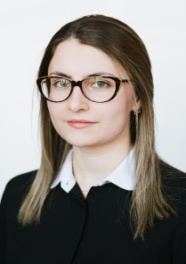 АНКЕТА ВЫПУСКНИКА ПРОГРАММЫ ERASMUS +Часть А. ИдентификацияЧасть В. Описание полученного опыта в рамках мобильности по программе Эразмус +Пожалуйста, кратко опишите полученный опыт прохождения обучения в принимающем вузе по программе Эразмус + (до 1000 знаков с пробелами)Часть C. Описание полученного опыта участия в программе Erasmus+Выберите, пожалуйста, наиболее подходящий ответ "Участие в программе Erasmus+ - это возможность..."Часть D. Распространение опытаФИОФоменко Елена АндреевнаФакультет/кафедраГуманитарный факультетКафедра лингвистики и переводаУровень обучения (бакалавриат, магистратура, аспирантура)БакалавриатМагистратураГод поступления и окончания обучения в НВГУ2013 – 20172017 – 2019Наименование  принимающего вуза по программе Эразмус+Университетский колледж Южной Дании (University College South Denmark)Сроки прохождения обучения по программе Эразмус +  01 февраля 2016 г. – 17июня 2016 г.Наименование курса Пересекая границы: культурное разнообразие на ранних годах обучения (Crossing Borders:Cultural Diversity in Early Years Education)Язык обучения в принимающем вузеАнглийскийКоличество полученных кредитных единиц30Контактная информация (телефон, email) -Ещё до приезда в Данию мне на почту пришло письмо от куратора курса, в котором сообщались дата, место и время проведения первого занятия. Курс был разделён на 4 модуля. Три модуля содержали как теоретические, так и практические занятия. Много времени уделялось групповым заданиям и различного рода презентациям. В течение этих модулей мы посетили детские сады и школы, а также разработали и курировали обучающий проект, в котором принимали участие несовершеннолетние дети-иммигранты, приехавшие в страну без сопровождения взрослых. Последний модуль заключался в прохождении практики в детском саду или начальной школе города Обенро. В конце каждого модуля мы сдавали экзамен.Самой большой трудностью для меня стало прохождение практики в датской школе, т.к. дети практически не знали английского языка, а я могла сказать всего лишь пару фраз на датском языке. Но, несмотря на это, мы смогли установить хорошие взаимоотношения, и было очень тяжело с ними расставаться.Полностью согласенЧастично согласенТрудно сказать, согласен или не согласенЧастично не согласенСовершенно не согласенулучшить академические навыки и получить новые профессиональные навыки 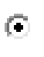 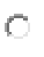 погрузиться в новую другую академическую атмосферу и познакомиться с иными подходами к обучению и оценке знаний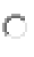 изучить культурные традиции и обычаи принимающей страныполучить диплом/сертификат престижного европейского вузарасширить круг друзей/завести друзей на всю жизньусовершенствовать  языковые навыкиполучить незаменимый опыт работы и обучения в многонациональной группе студентов развить глобальное мышлениеприобрести карьерные преимущества и улучшить перспективы трудоустройстваУкажите, пожалуйста, значимые мероприятия/акции/события в рамках прохождения обучения по программе Эразмус+ (до 1000 знаков с пробелами)В колледже довольно разнообразная студенческая жизнь, но, к сожалению, не многие мероприятия ориентированы на иностранных студентов. Вечеринка в честь начала семестра была единственным большим мероприятием, которое я смогла посетить, являясь иностранным студентом. В университете также есть студенческое кафе, которое открыто каждую пятницу, где можно поиграть в бильярд, настольные игры и карты, а также можно послушать мини-концерты. В кафе мы и проводили время с одногруппниками и другими студентами, общаясь в неформальной обстановке. Помимо этого я и другие иностранные студенты организовали вечер международной кухни для датских одногруппников, где мы готовили одно из национальных блюд своей страны, а также устроили ночёвку в университете, которая позволила нам лучше узнать друг друга и весело провести время.Закончите утверждение: «Мой опыт участия в программе Эразмус + позволил мне лучше понять…» (до 1000 знаков с пробелами)в первую очередь себя. Программа учит принимать вызовы и преодолевать трудности в академической и социальной жизни. Жизнь в новой стране, знакомства с новыми людьми, общение на другом языке – это сложно, но я смогла преодолеть свои страхи и неуверенность в себе. Я стала более открытой, более стрессоустойчивой. Участие в программе также позволило мне поверить в себя и в свои силы.Ну а конкретный курс, который я проходила, ещё раз позволил убедиться мне, что я действительно хочу работать с детьми; познакомил с интересными методами работы и вселил в меня уверенность в том, что я двигаюсь в правильном направлении.Как, по вашему мнению, полученные в ходе мобильности знания и навыки могут быть применимы в Вашей дальнейшей учебе, будущей карьере и личностном развитии в целом? (до 1000 знаков с пробелами) Полученные в ходе мобильности знания и навыки я применяю каждый день. Я работаю с маленькими детьми, а программа как раз была посвящена культурному различию на ранних годах обучения. Участие в программе позволило мне научиться работать в нестандартных условиях, уметь быстро менять планы занятий, на ходу придумывать выход из ситуации, если что-то пошло не по плану, слушать и слышать детей.Как Вы планируете распространять полученный опыт участия в программе Erasmus+? (до 1000 знаков с пробелами)Я уже принимала участие в информационном семинаре об академической мобильности, который ежегодно проводит отдел международного сотрудничества НВГУ, выступала с презентацией для первых/вторых курсов на своей кафедре, а также отвечала и продолжаю отвечать на вопросы и помогать советами следующим участникам программы.